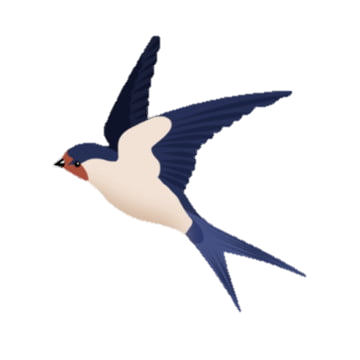 ВЕСЕННЕЕ НАСТРОЕНИЕВ КОСМОСЕ  Детство - это счастливое и беззаботное время, когда не хочется сидеть только в песочнице, когда тебе хочется верить в сказку. Детство - это то очаровательное время, наполненное чудесами, ежедневными открытиями и приключениями, которое всем нам очень нужно сохранить в себе на всю жизнь.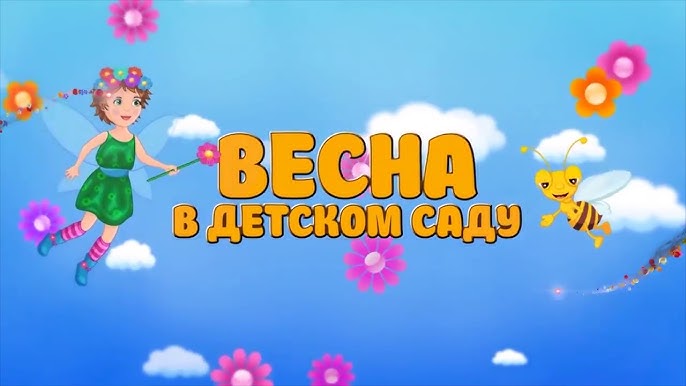        В детском саду работают разные сотрудники, которые заботятся о детях, создают для них комфортные условия.Полноценное и разностороннее развитие и воспитание детей дошкольного возраста невозможны без правильно организованной деятельности. Чтобы обеспечить ее необходимо в ДОО создать соответствующие условия, как в помещении, так и на территории .        Наш длительный проект характеризуется наличием разнообразных зон на территории ДОО, вовлеченностью всех участников в педагогический процесс и  совместного взаимодействия детей и взрослых.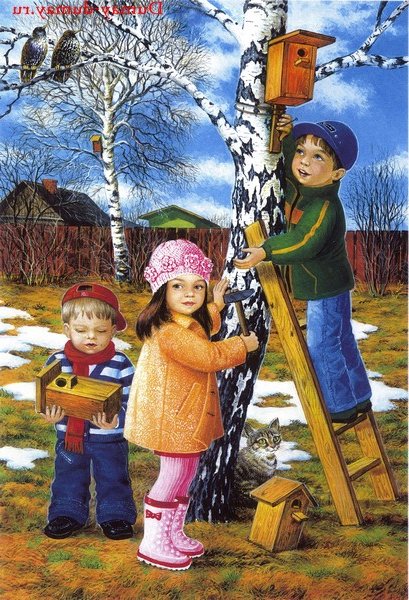 Принципиальная новизна проекта заключается в разработке и создании оригинальной, неповторимой среды на территории детского сада, позволяющей привлечь внимание и быть конкурентно способными на рынке образовательных услуг. Разработанные нами формы игровых построек на участках ориентированы на  двигательную активность детей, но и способствуют развитию креативности в игре, расширению кругозора, формированию социальных навыков.         И нашей задачей является формирование представления о детском саде как о маленькой Родине, о необходимости любить и беречь ее, знать ее историю и соблюдать традиции.    Мы стараемся воспитать в детях любовь к Родине. Поэтому с детства стремимся воспитать у ребенка любовь к самому близкому – к родному дому и детскому саду, родному городу, ведь это основа из основ нравственно-патриотического воспитания, его первая и важная ступень. Дошкольник, прежде всего, должен осознать себя членом семьи, неотъемлемой частью своей малой родины, потом гражданином России, и только потом – жителем планеты Земля.         Проект направлен на установление взаимодействия родителей, детей, педагогов в решении проблемы благоустройства территории детского сада, создание цветников, озеленение и оформление игровыми формами территории. Развитие творческого потенциала сотрудников ДОУ. Создание эмоционально - благоприятных условий пребывания детей в дошкольном учреждении путем благоустройства территории через организацию мини-экосистемы детского сада. 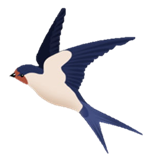         Идея создания экологического пространства и комфортных условий на территории в ДОУ легла в основу следующих задач:-Разнообразить среду для ознакомления с природой;-Продолжать создавать свой «образ» территории ДОУ; -Создать комфортные условия для развития личности ребенка;-Оборудовать прогулочные участки и территорию в соответствии с санитарно-эпидемиологическими требованиями;-Активизировать творческий потенциал педагогов, детей и родителей;-Улучшить экологическое и эстетическое состояние территории ДОУ;-Прививать детям любовь к природе, эстетический вкус, нравственные основы.       Стратегии реализации проекта:• Создание индивидуального «эко-образа» территории детского сада;• Активизация творческого потенциала педагогов, родителей, воспитанников;        Принципы работы над проектом:Создавая проект, мы опирались на следующие принципы: -правильность и удобство расположения различных функциональных зон на территории детского сада;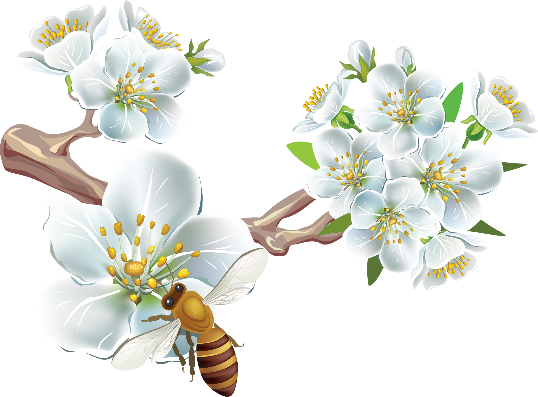 -внешняя красота;-безопасность для детей.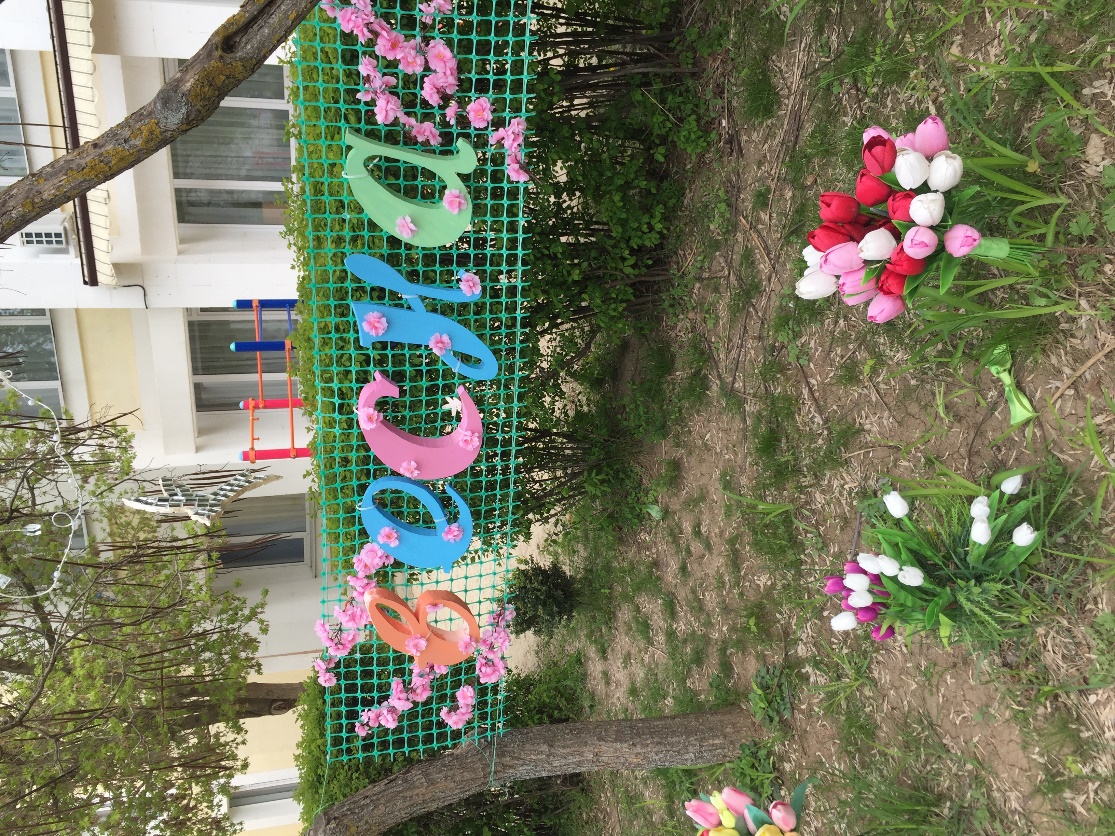 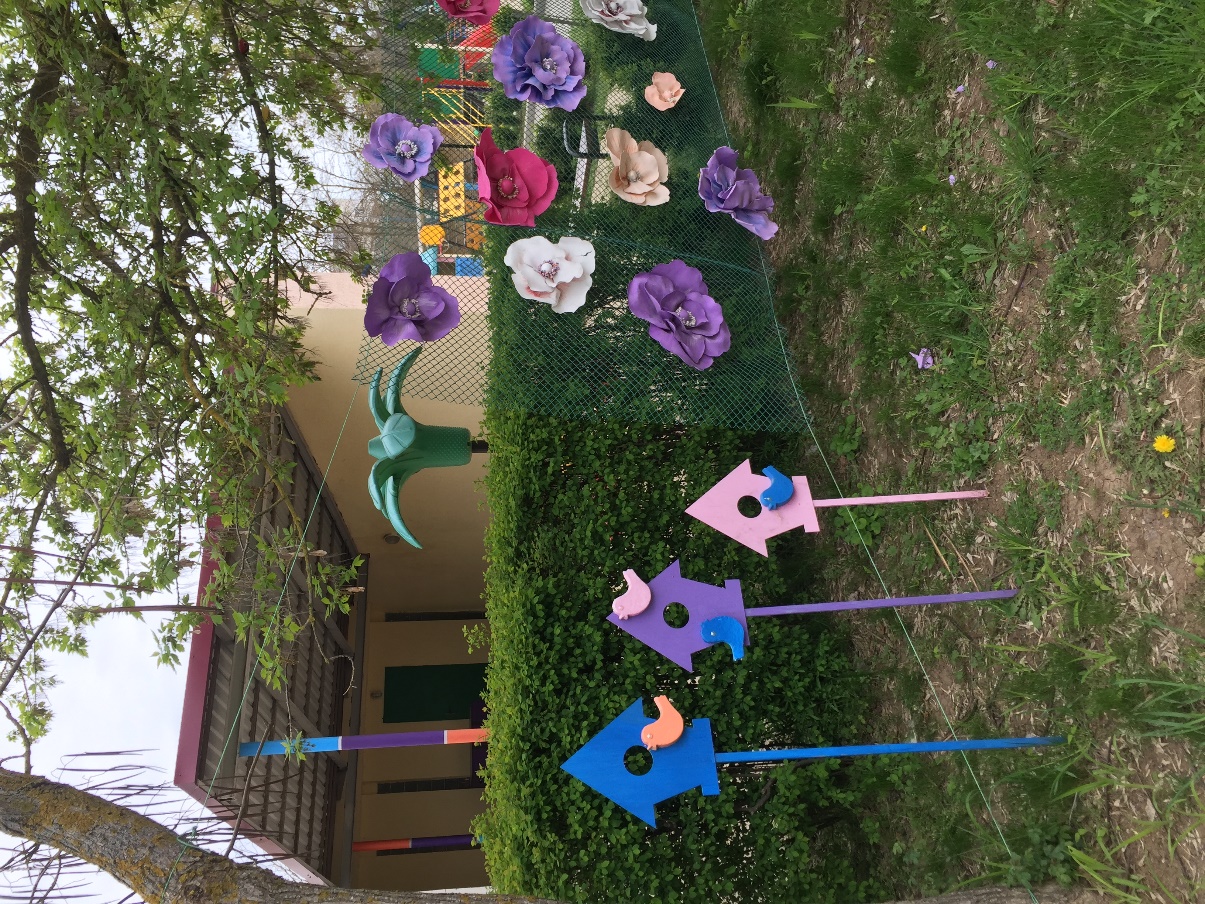 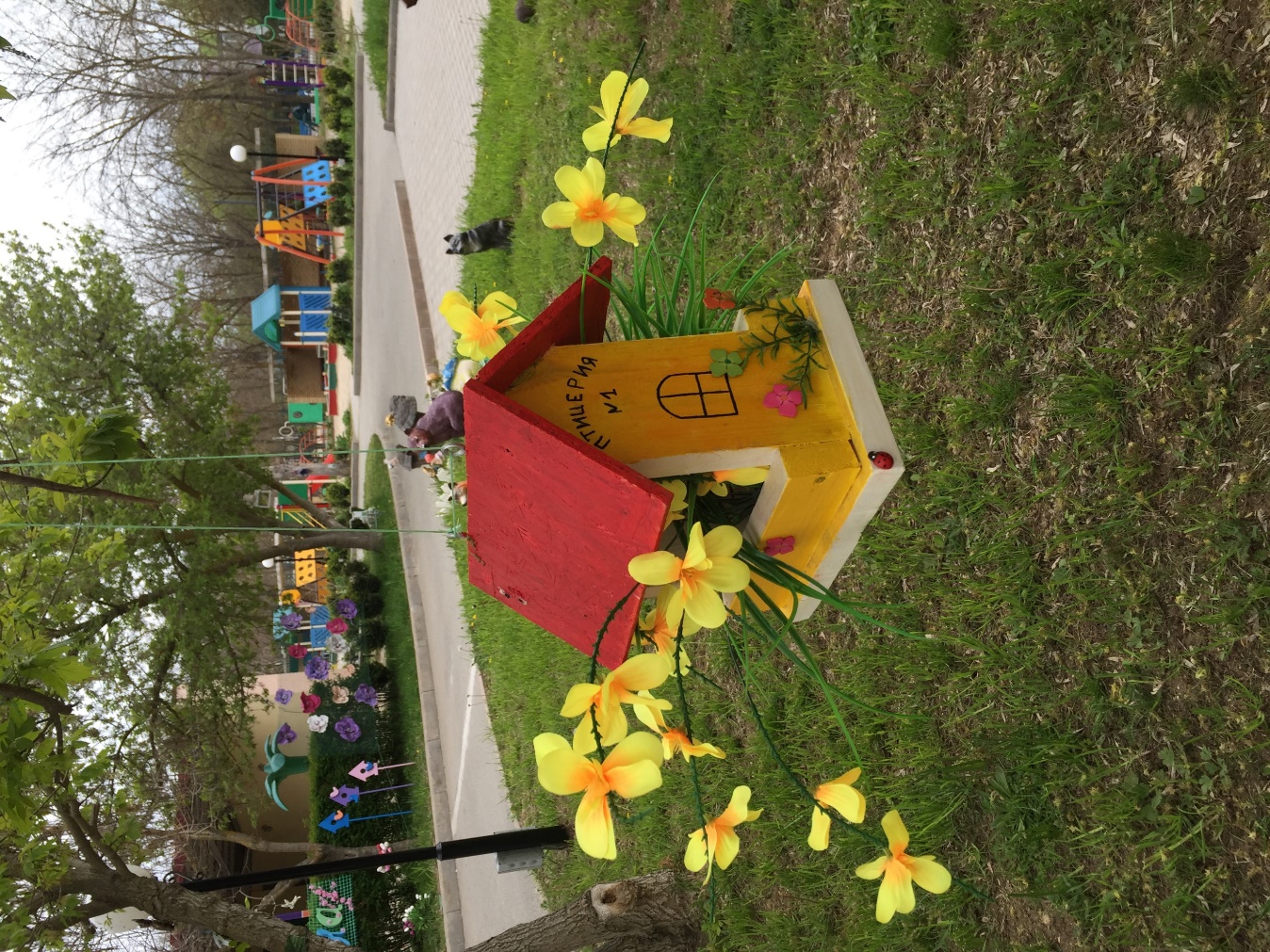 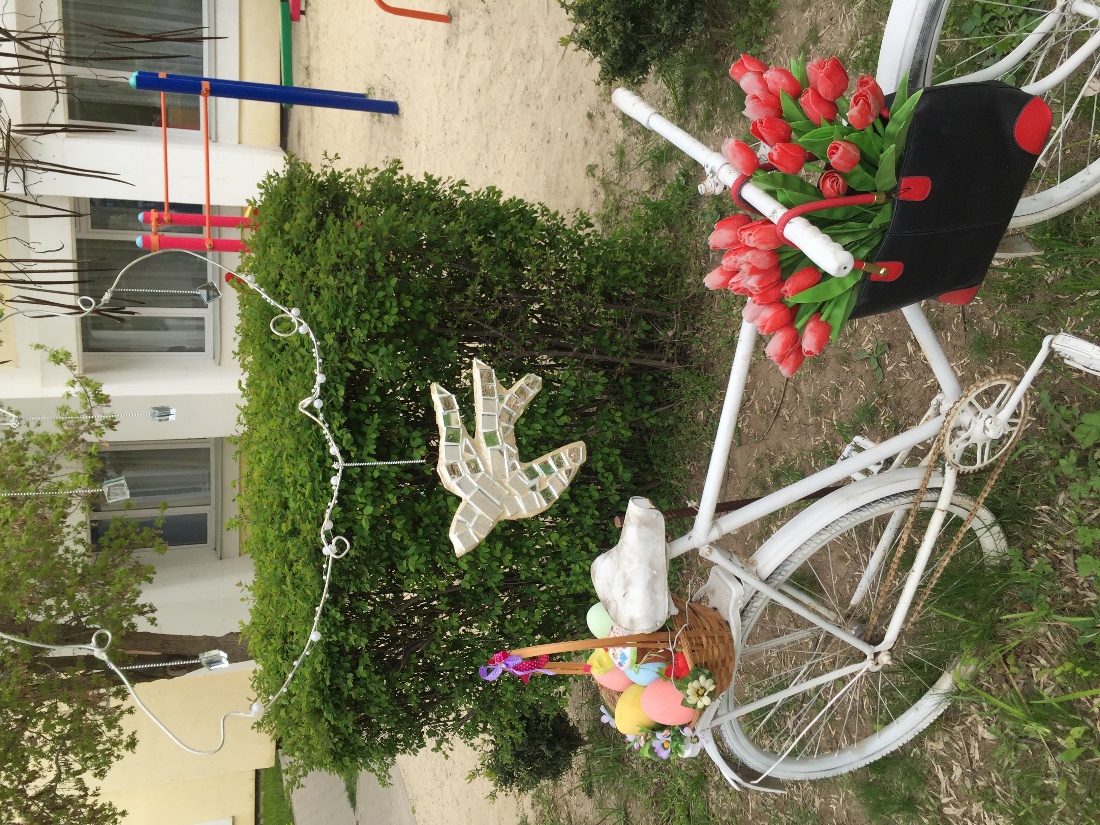 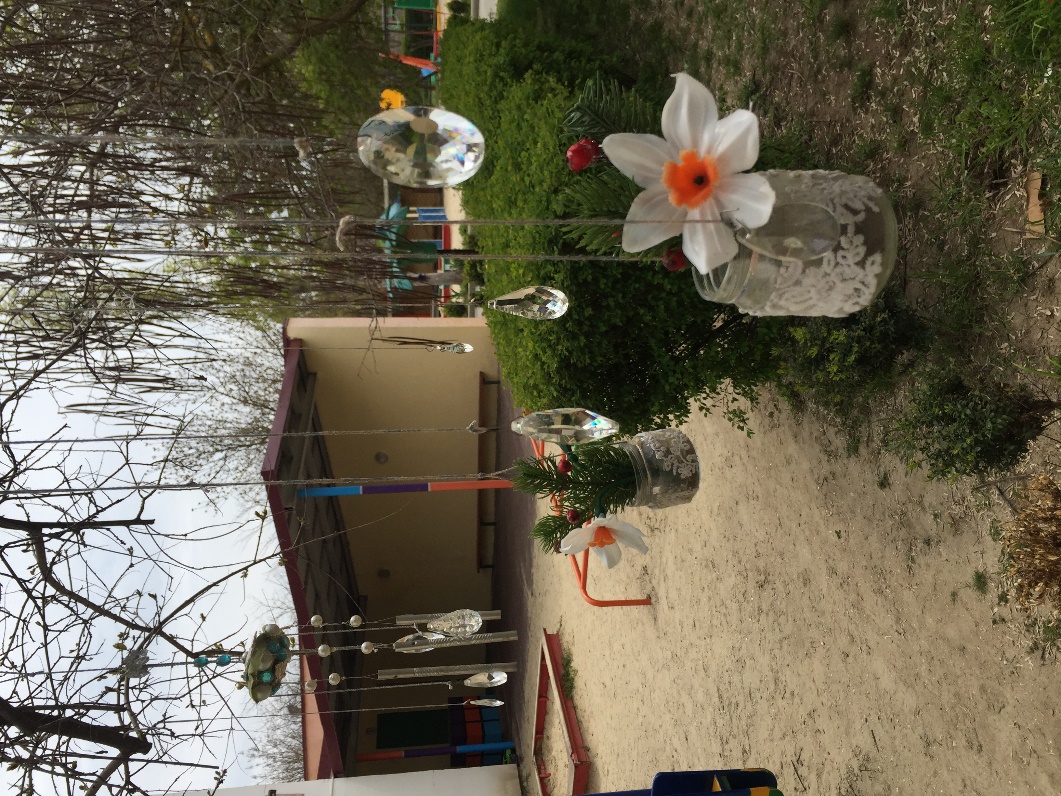 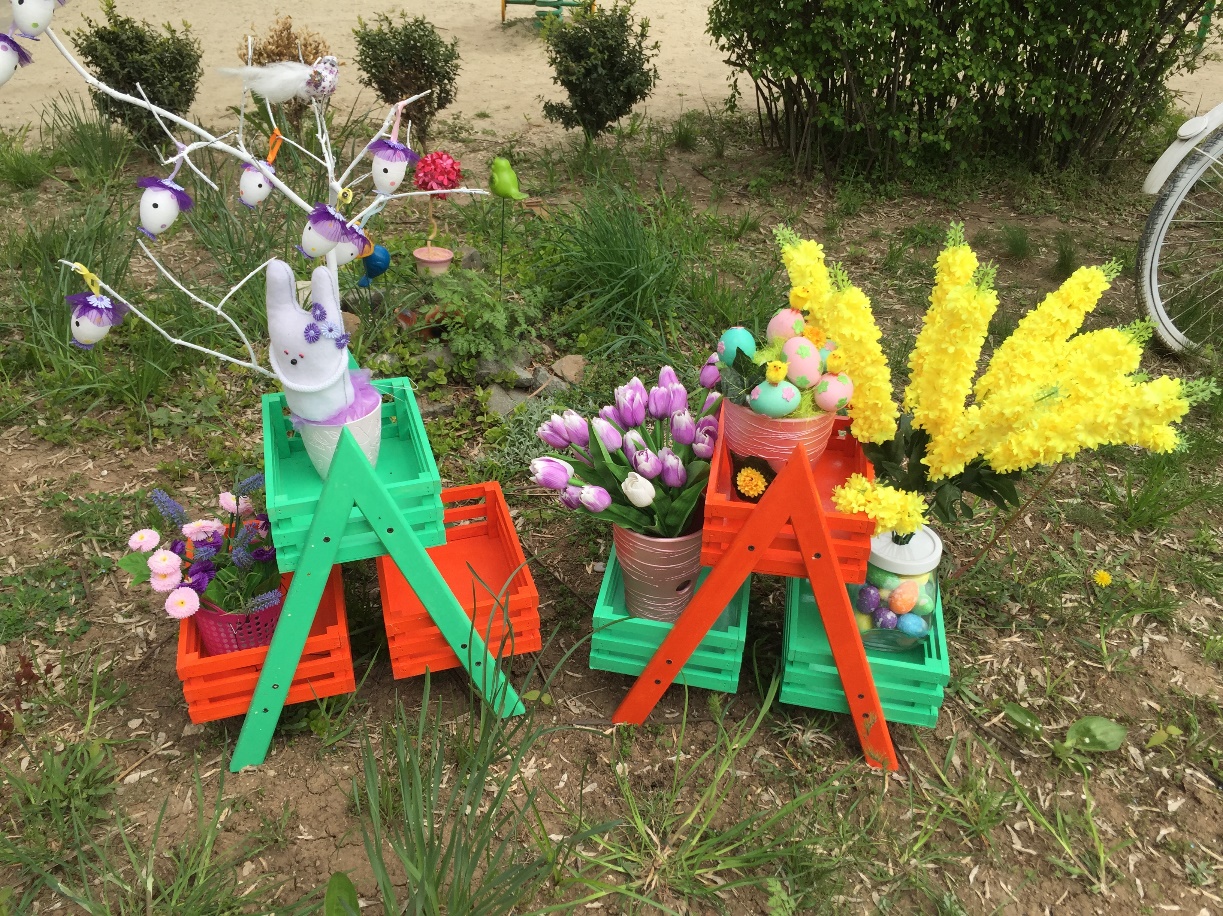 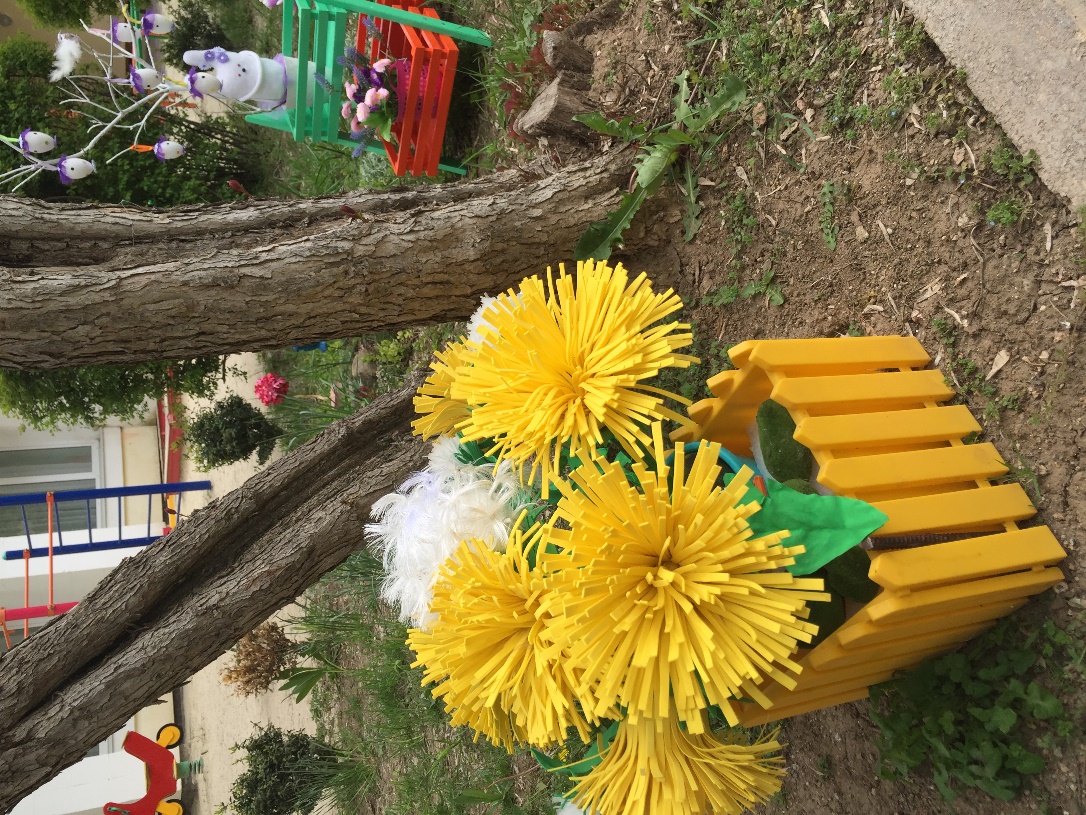 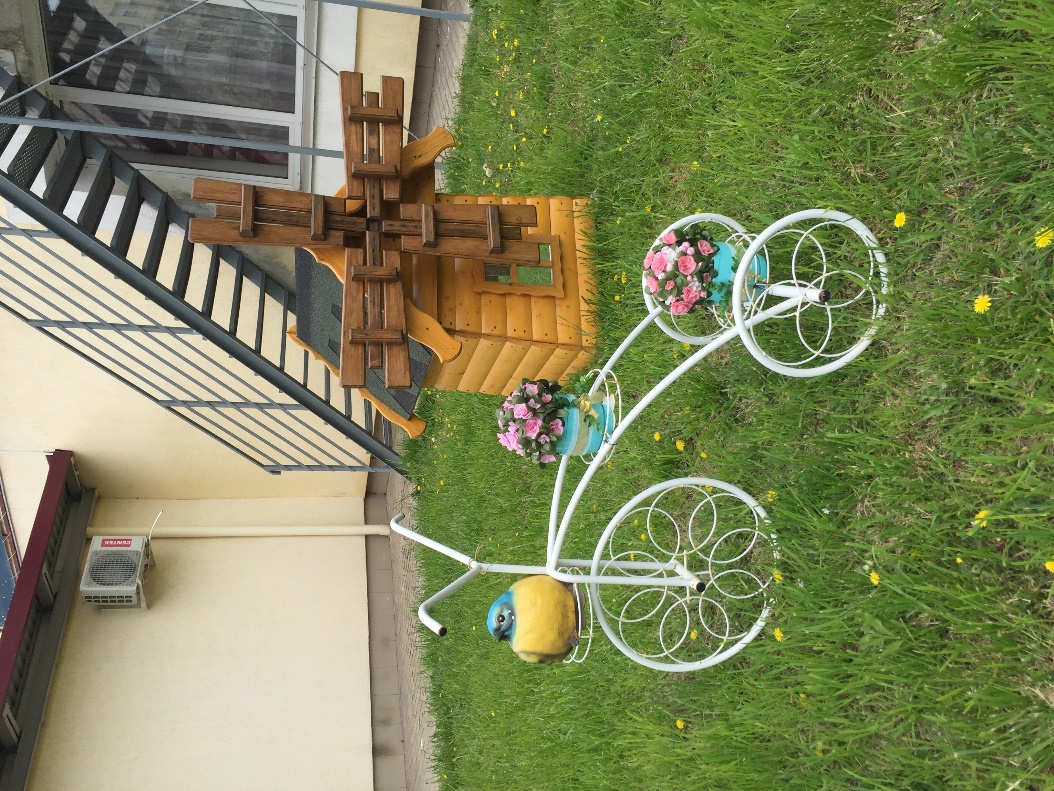 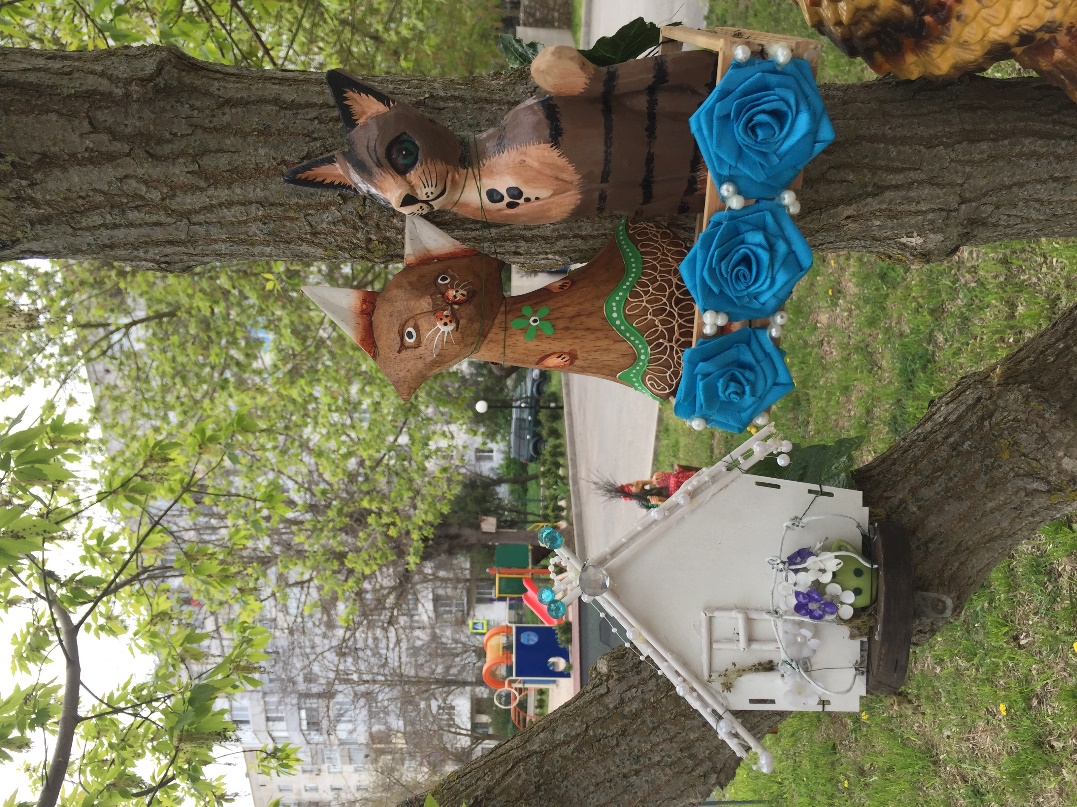 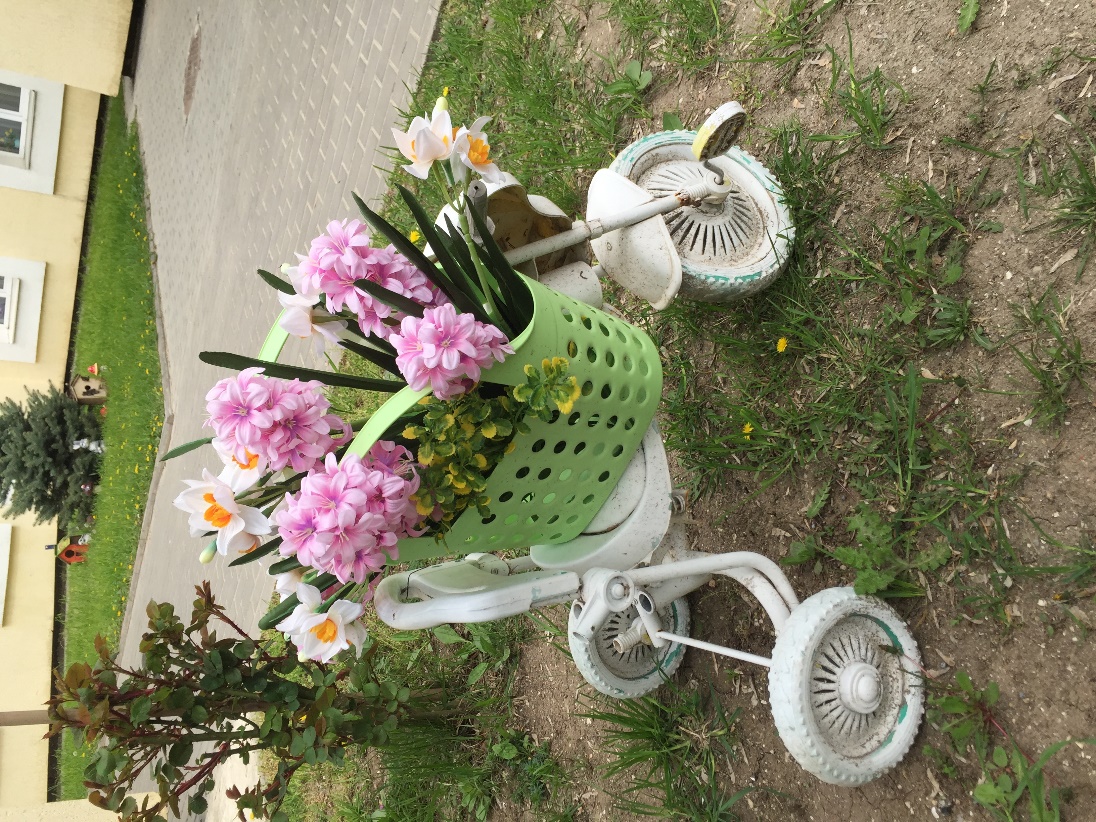 